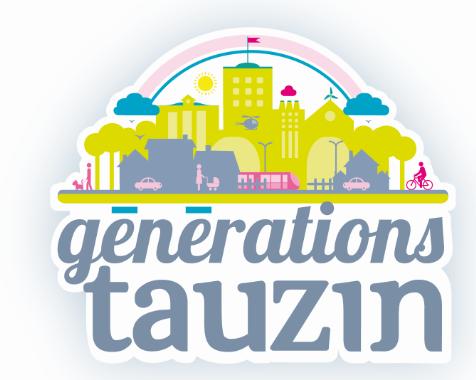     Association de quartierBordeaux,  le 5 Décembre 2019Chère adhérente, cher adhérent,                              Notre association de quartier a œuvré tout au long de l’année afin de vous proposer des animations, des projets d’amélioration du cadre de vie ainsi qu’une mobilisation solidaire, nos 3 missions fondatrices. Elles ont trouvé auprès de vous un réel succès et pour bien commencer l’année 2020, nous vous proposons de nous retrouver pour l’Assemblée Générale Samedi 18 Janvier de 16 h à 18 hà la Maison de Quartier du Tauzin-centre socialAu programme :. Bilan des activités 2019 . Renouvellement des adhésions (12 € individuelle ;  18 € couple ;  8 € étudiant). Vote du budget. Propositions d’animations pour 2020Partage de la traditionnelle Galette des rois et chocolat chaud !Comptant sur votre participation. Tous les membres du Conseil d’Administration et moi-même, vous souhaitons de passer de très belles fêtes de fin d’année et avons à cœur de vous retrouver l’an prochain pour de nouvelles aventures !  MERCI d’avance pour votre fidélité.NB : Pour des raisons d’organisation, merci de confirmer votre présence, avant le 11/01/20, à Madame PONS (trésorière) par tél : 05.56.24.76.59/06.09.47.12.80 ou par mail : generationstauzin@gmail.comAssociation N° 709 - siège social : 94 Rue Quintin -  33000 Bordeaux - Tél. 06.09.47.12.80www. generationstauzin.fr - mail: generationstauzin@gmail.comLa Présidente Françoise CARMONA      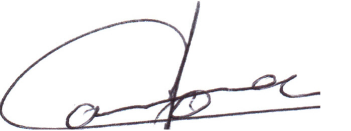 